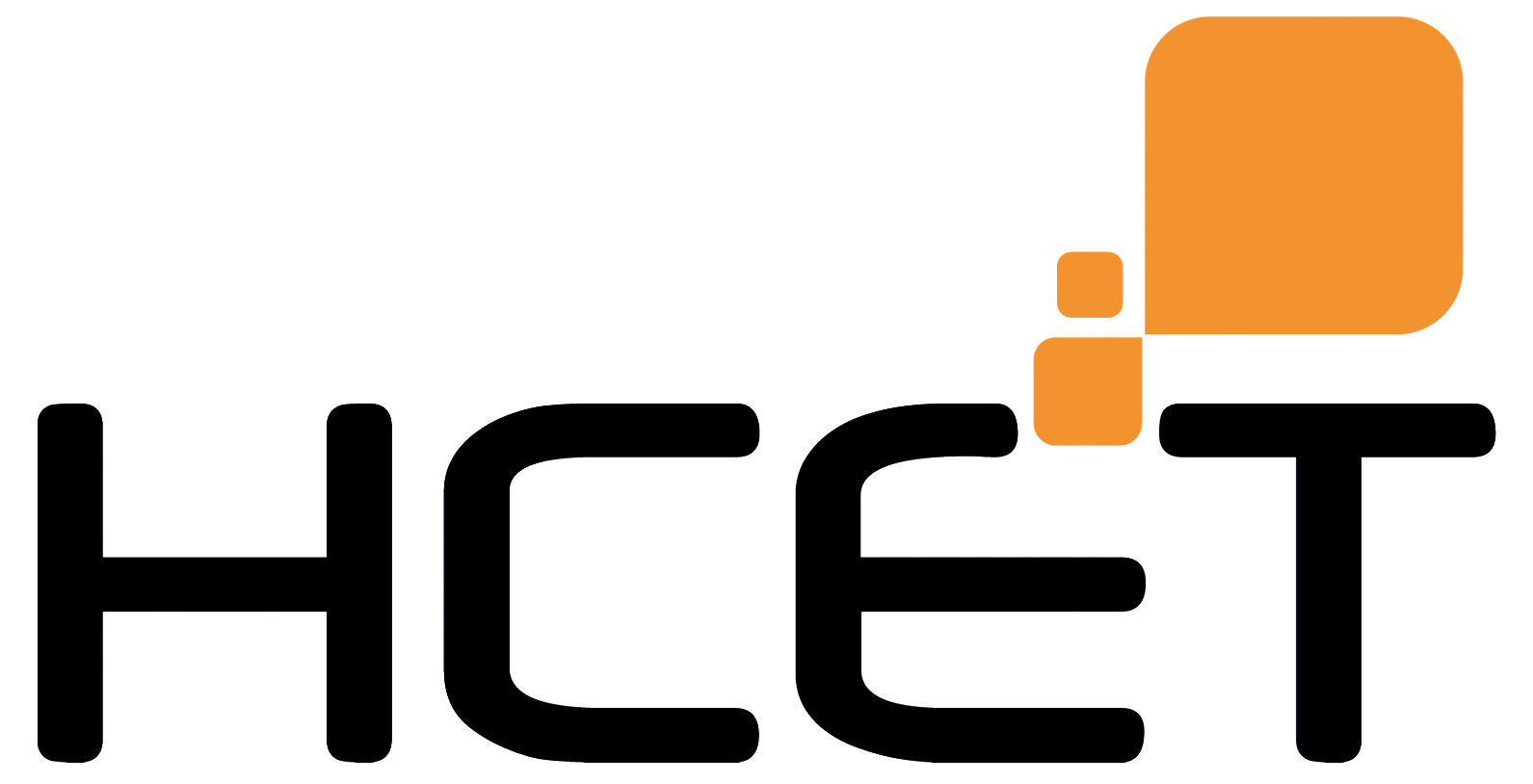 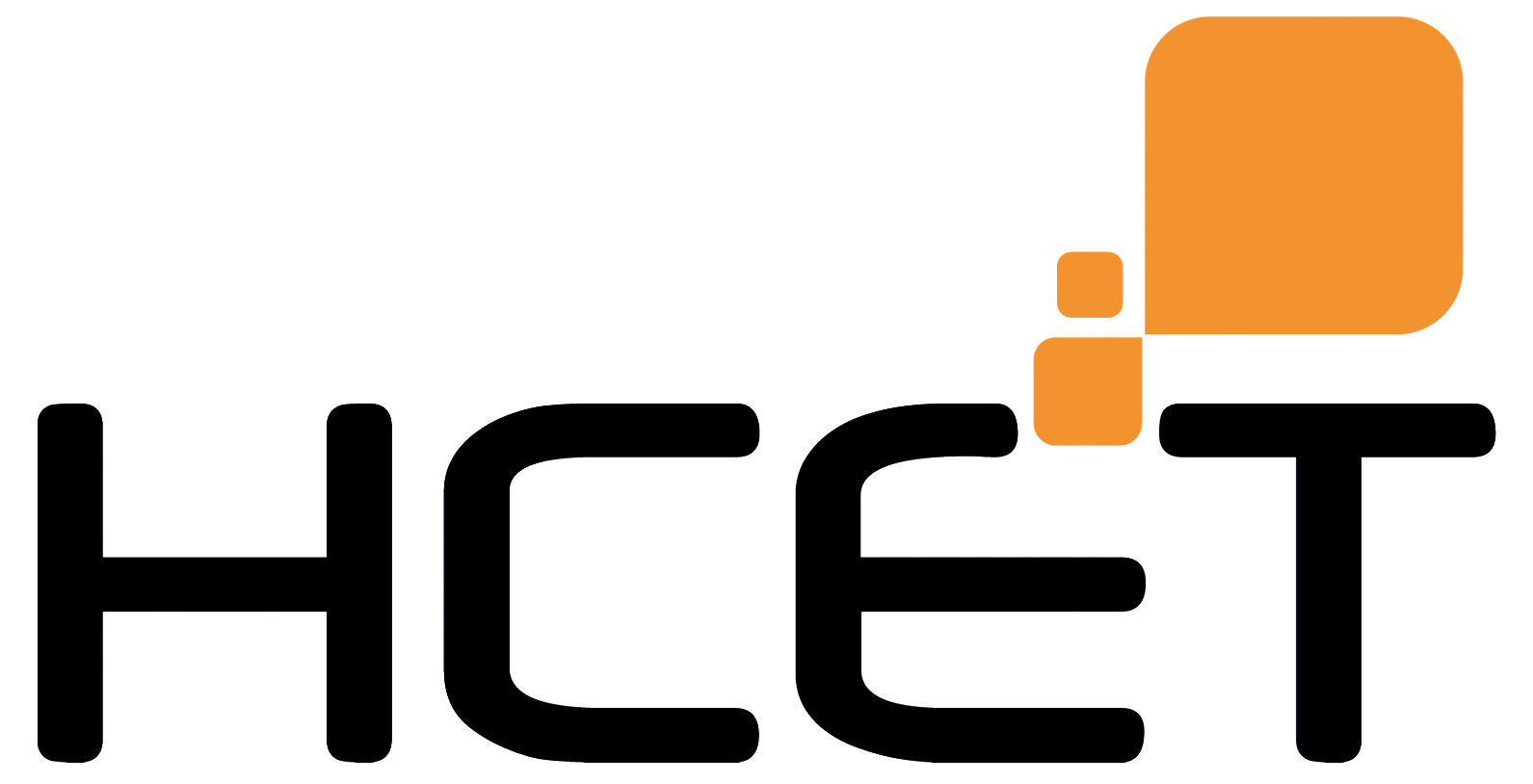 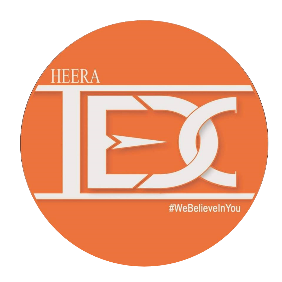 HEERA IEDCInnovative Idea/ Proposals Preliminary Submission formatSignature & Seal of IEDC Nodal Officer<Title of the Idea/ Proposal>Name of the Principal Investigator:  <Full Name with Initials><Semester>, <Dept><Phone>, <Mail ID>Name of the Co-Investigators<Full Name with Initials><Semester>, <Dept><Phone>, <Mail ID>Name of the Co-Investigators<Full Name with Initials><Semester>, <Dept><Phone>, <Mail ID>Name of the Co-Investigators<Full Name with Initials><Semester>, <Dept.><Phone>, <Mail ID>Name of the Guide<Full Name with Initials><Designation>, <Dept.><College><Phone>, <Mail ID>1Origin of Idea/Proposal: <Problem Domain>, <Maximum 100 Words>2Objectives of the proposal: <Minimum 4 points>3Review of Research and Development in the Subject: <Maximum 50 Words>4Abstract of the Idea/Proposal: <Maximum 200 Words>5Expected Outcome: <Maximum 100 Words>6References: <Minimum 5>, <Maximum 15>Prepared byStudent’s Name:1. <Full Name with Initials>2. <Full Name with Initials>3. <Full Name with Initials>4. <Full Name with Initials>Prepared byStudent’s Name:1. <Full Name with Initials>2. <Full Name with Initials>3. <Full Name with Initials>4. <Full Name with Initials>